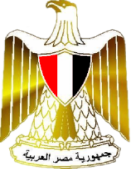 جمهورية مصر العربيةالهيئة القومية لضمان جودة التعليم والاعتمادالملاحقNORMsملحق (1) نماذج استرشادية للتقييم الكمي (التسهيلات المادية بالمؤسسة*)ملحق (2)نماذج استرشادية للتقييم النوعي لمخرجات العملية التعليمية الملاحقملحق (1)نماذج استرشادية للتقييم الكمي (التسهيلات المادية بالمؤسسة*)نموذج (1): قاعات المحاضرات. نموذج (2): المعامل. نموذج (3): المكتبـــــة.نموذج (4): العيادة الطبية.نموذج (5): دورات المياه.يلاحظ أنه قد لا تنطبق بعض مجالات التقييم الواردة فى هذه النماذج على بعض المؤسسات؛ وفى هذه الحالة يقوم المراجع باستبعاد هذه المجالات عند التقويم.نموذج (1) قاعات المحاضرات1. المساحة الأرضية: 1.2 - 1,5 م2 / طالب.2. إجمالي مساحات قاعات المحاضرات: تستوعب من 35- 40 % من مجموع طلاب الكلية.3. مواصفات الأبواب: تتكون من قطعتين متحركتين - تفتحان للخارج.4. درجة الحرارة المناسبة: (20 – 24ه م).5. توفير الإضاءة والتهوية الجيدة: (مساحة النوافذ 10- 15% من المساحة الأرضية).6. متطلبات الأمن والسلامة: خطة إخلاء/مسئول الإخلاء / مطافئ / جرادل رمال/ مصدر للمياة / خراطيم للإطفاء بحالة جيدة / جهاز إنذار ضد الحريق).نموذج (2): المعاملالطاقة الاستيعابية للمعامل: لا تزيد عن50 طالبا المساحة الأرضية المخصصة للطلاب: 4 م2 في المرحلة الجامعية الأولى بالكليات العملية / 1م2 في المرحلة الجامعية الأولي بالكليات النظرية / 5م2 في مرحلة الدراسات العليا / 2م2 في معمل الحاسب الآلي أو معمل اللغات أو الإحصاء أوعلم النفس/ 1 م2 في معمل تكنولوجيا التعليم والوسائط المتعددة / 6م2 في معمل المعدات والمحركات الثقيلة / 4 م2 في معمل الماكينات الكهربية.أجهزة الحاسب الآلي: جهاز حاسب لكل 4 طلاب (تخصص الحاسوب وفروعه) ، جهاز لكل 25 طالبا فى باقي المؤسسات ، 20 جهازا لمعمل اللغات.التأثيث: بنشات/ كراسي للطلاب / منضدة المحاضر/ دواليب حفظ الكيمياويات والنماذج/ أرفف / سبورة. أجهزة العرض: جهازي بروجكتور / آلة تصوير رقمية / عروض تقديمية / تليفزيون / شاشتا عرض/ طابعتا ليزر.الفنيون: 1 فني مختبر/ 1 مساعد فني / 2 من العمالة غير الفنية.متطلبات مقاومة / وقاية من الحريق: مطافئ حريق / معدات إنذار صوتية وضوئية / وجود شبكة خراطيم مطاطية. الأبواب والمخارج: تفتح الأبواب للخارج.نموذج (3): المكتبـــــةسعة المكتبة : لا تقل عن 8 % من إجمالي المستفيدين (الطلاب / الهيئة المعاونة / طلاب الدراسات العليا /أعضاء هيئة التدريس). المساحة المخصصة / مستفيد: لا تقل عن 1.5م2.أجهزة الحاسب الآلي: لا تقل عن جهاز لكل 20 طالباً.شاشات الفهرسة : لا تقل عن شاشة لكل 50 طالباً.ماكينات التصوير : لا تقل عن 2 آلة تصوير مستخدمة بالفعل.متطلبات مقاومة / وقاية من الحريق: مطافئ حريق / معدات إنذار صوتية وضوئية / وجود شبكة خراطيم مطاطية لجميع الطوابق / مخارج الطوارئ بجميع الأدوار.ملاءمة الأبواب والمخارج: يجب أن تفتح  الأبواب للخارج/ الأبواب مكونة من جزأين متحركين. يتم من خلال تحديد نسبة المترددين علي المكتبة من (طلاب مرحلة البكالوريوس/ طلاب الدراسات العليا / أعضاء هيئة التدريس / الباحثين من جهات خارجية)، وتحدد النسبة من واقع السجلات.  عدد النسخ من كل كتاب: لا يقل عن نسختين.عدد المراجع والدوريات: لا يقل عدد المراجع عن 50 مرجعاً لكل تخصص/ وعدد  لا يقل عن  خمس دوريات مختلفة في كل تخصص.العمالة : مساعد فني لكل 300 طالب / مشرف لكل قاعة / 2 فني تصوير / عامل غير فني لكل قاعتين/ عمالة لدورات المياه.يتم من خلال تحديد نسبة المترددين علي المكتبة من (طلاب مرحلة البكالوريوس/ طلاب الدراسات العليا/ أعضاء هيئة التدريس) وتحدد النسبة من واقع السجلات .*يتم قياسها من خلال المقابلات ونتائج استطلاع رأي المستفيدين.نموذج (4): العيادة الطبيةالمساحة : لا تقل عن 60 م2 متطلبات ذوي الاحتياجات الخاصة: وجود منحدرات للصعود والهبوط / وجود  سور ارتفاعه من 85- 100 سم.. تتوافر في الوحدات الصحية علي مستوى الجامعة / الأكاديمية / المعاهد الخاصةمتطلبات مقاومة / وقاية من الحريق: طفايات حريق / معدات إنذار صوتية وضوئية / وجود شبكة خراطيم مطاطية قريبة من العيادة.الأبواب والمخارج: تتكون من جزأين متحركين يفتحان للخارج.الأطباء: طبيب أو طبيبة لكل 3000 طالب.الممرضات: ممرض أو ممرضة لكل عيادة طبية.  نموذج (5): دورات المياه  عدد دورات المياه: مقعد (مرحاض) لكل 40 طالباً أو طالبة. التهوية: مساحة الشبابيك تمثل 10- 15% من مساحة الأرضيات.أحواض الأيدي: حوض مقابل كل مرحاض.المساحة الأرضية : لا تقل عن 2.2 م2 لكل مستخدم. دورات المياه الخاصة بذوي الاحتياجات الخاصة: مرحاض إفرنجي/ الأحواض, وأدوات التحكم مثبتة علي الحائط, ولا يقل ارتفاعها عن 76 إلي 137 سم / يوجد سور (85- 100 سم) لمساندة المستخدم على الحركة من وإلى المرحاض.الأبواب: أبواب دورات المياه الخاصة بالمعاقين تفتح للخارج / لا يقل عرض الباب عن 90 سم.مطافئ حريق / معدات إنذار صوتية وضوئية / وجود شبكة خراطيم مطاطية قريبة من دورات المياه.ملحق (2)نماذج استرشادية للتقييم النوعي لمخرجات العملية التعليمية نموذج (6): قائمة مراجعة البرنامج الدراسي.نموذج (7): قائمة مراجعة المقررات الدراسية.نموذج (8): قائمة مراجعة أعمال الكنترول.نموذج (6): قائمة مراجعة البرنامج الدراسيالمؤسسة التعليمية ................... البرنامج الدراسي ........................* التأكد من طبيعة المعايير المرجعية, التي تتبناها المؤسسة.** يمكن الاسترشاد بما جاء في دليل المعايير القومية الأكاديمية للقطاع المستهدف والصادر من الهيئة.مستويات التقويم:البرنامج يتفق مع المعايير العامة.البرنامج  يتفق مع المعايير, و لكن هناك بعض النقاط, التي تحتاج إلي تطوير وإعادة صياغة.البرنامج لا يتفق مع المعايير العامة, ولابد من إعادة النظر في صياغته بشكل كامل.في حالة حصول أحد مؤشرات التقويم علي أي من (ب) أو (ج ), لابد من تحديد المقترحات, التي تساعد علي تطوير البرنامج.نموذج (7): قائمة مراجعة المقررات الدراسيةاسم المؤسسة التعليمية ................... البرنامج الدراسي ................ المقرر..................................* يمكن الرجوع إلى النموذج الموجود في دليل اعتماد مؤسسات التعليم العالي, لتعرف أهم النقاط الواجب تضمينها في توصيف المقرر.** من خلال ملف المقرر على طبيعة الأنشطة الصفية واللاصفية ووسائل التقويم الأخرى التي تساعد تقويم المستهدف من المقرر.***يتم التأكد من الوسائل التي يتم من خلالها التعريف بمحتوى المقرر/ نوعية الأنشطة / أساليب التقويم / أساليب التعلم الذاتي المطبقة. **** من أمثلة التطوير: أسلوب التقويم / أجزاء معينة من المقرر/ الكتاب الجامعي / أسلوب التعليم / تعديل قائمة القائمين بالتدريس...... وغيرها.مستويات التقويم:المقرر يتفق مع المعايير العامة.      ب.  المقرر يتفق مع المعايير, و لكن هناك بعض النقاط التي تحتاج إلي تطوير وإعادة صياغة.     ج.   المقرر لا يتفق مع المعايير العامة, ولابد من إعادة النظر في صياغته بشكل كامل.في حالة حصول المقرر علي أي من (ب) أو (ج ), لابد من تحديد المقترحات التي تساعد المؤسسة علي تطوير المقرر.ملاحظات: ...........................................................................................................................نموذج (8): قائمة مراجعة أعمال الكنترول اسم المؤسسة ......  الجامعة/الأكاديمية ................ الكنترول ...........................وجود نظام يحمي الكنترول من سرقة الأوراق, مثل: وجود سياج حديدي علي الشبابيك / أبواب محكمة / دواليب من الصاج.مطافئ حريق / معدات إنذار: صوتية, وضوئية. مساحة الشبابيك من 10 – 15% من مساحة الأرضية.وجود قرار بتشكيل الكنترول/ عدم مشاركة غير أعضاء هيئة التدريس/ وجود ضمانات لعدم تعارض المصالح لأعضاء الكنترول.يمكن الرجوع إلي القوانين الحاكمة ودقة تطبيقها.تمثل 10- 15% من حجم الأوراق.وضوح الأسئلة / محدد بها الدرجات الخاصة بكل سؤال / تتناسب الأسئلة مع الزمن المحدد / الطباعة والإخراج. يمكن الرجوع إلي توصيف المقرر. نموذج الإجابة: يحدد الإطار العام للإجابة,  وتوزيع الدرجات على عناصر الإجابة. يمكن الرجوع للإحصاءات العامة للسنوات السابقة والمقارنة. الرجوع إلي نموذج الإجابة للتأكد من عدالة التصحيح / التأكد من صحة رصد الدرجات / التوقيع والتفقيط / استيفاء عمليات المراجعة / توافر الإحصاءات الإجمالية لنتائج المقررات (الفرق/ المستويات الدراسية).  مستويات التقويم:المقرر يتفق مع المعايير العامة.المقرر يتفق مع المعايير,  ولكن هناك بعض النقاط التي تحتاج إلي تطوير, وإعادة صياغة.المقرر لا يتفق مع المعايير العامة, ولابد من إعادة النظر في صياغته بشكل كامل.ملاحظات :.................................................مجالات التقييممالمؤشراتدرجات الاستيفاءدرجات الاستيفاءمجالات التقييممالمؤشراتمستوفيغير مستوفيالمساحة الأرضية والسعة1كفاية المساحة الأرضية لأعداد الطلاب1.المساحة الأرضية والسعة2كفاية الطاقة الاستيعابية الإجمالية لقاعات التدريس بالمؤسسة 2النوافذ والأبواب3توافر نوافذ كافية. النوافذ والأبواب4سهولة استخدام النوافذ.النوافذ والأبواب5يوجد عدد مخرجان (باب) علي الأقل 3النوافذ والأبواب6وجود علامات تحدد اتجاهات أبواب الطوارئالتجهيزات7ملائمة درجة الحرارة  أثناء إلقاء المحاضرات 4.التجهيزات8توافر التهوية الجيدة 4.التجهيزات9وجود إضاءة مناسبة5.التجهيزات10توافر مقعد لكل طالب.التجهيزات11توافر منضدة وكرسي للمحاضر. التجهيزات12القاعة مزودة بالوسائل السمعية والبصرية اللازمة للعملية التعليمية. التجهيزات13القاعة متصلة بشبكة الانترنت.التجهيزات14وجود خرائط داخل القاعة توضح مداخل ومخارج الطوارئ.التجهيزات15وجود مصدر دائم للكهرباء (مولد كهربي).تجهيزات  ذوي الاحتياجات الخاصة16توافر الفراغات اللازمة؛ التي تتيح للمعاق الحركة والرؤية بوضوح.تجهيزات  ذوي الاحتياجات الخاصة17تخصص أماكن جلوس المعاق علي أطراف الممرات والصفوف وعلي الأماكن المستوية وقرب الخدمات وأبواب الطوارئ.الأمن والسلامـة18وجود تجهيزات ضد الحرائق بالقرب من القاعة6الأمن والسلامـة19نظافة القاعة.العمالة20وجود مسئول إداري لمتابعة المحاضرات. العمالة21وجود عامل خدمات لكل قاعة.مجالات التقييممالمؤشراتدرجات الاستيفاءدرجات الاستيفاءمجالات التقييممالمؤشراتمستوفيغير مستوفيالمساحة والطاقة الاستيعابية1الطاقة الاستيعابية للمعامل الدراسية للطلاب 1.المساحة والطاقة الاستيعابية2المساحة المخصصة لكل طالب 2.أجهزة ومعدات ومواد3توافر الأجهزة والمواد المعملية الخاصة اللازمة لإثبات كل التجارب المشار إليها في المناهج والمقررات الدراسية.أجهزة ومعدات ومواد4تناسب عدد أجهزة الحاسب الآلي مع أعداد الطلاب3التجهيزات الإنشائية5كفاءة عمل شبكة الصرف الصحي.التجهيزات الإنشائية6كفاءة الإضاءة والتهوية. التجهيزات الإنشائية7توافر الأحواض بالعدد الكافي.   التجهيزات الإنشائية8ملائمة التأثيث 4تجهيزات معامل  تكنولوجيا التعليم والوسائط المتعددة9كفاية وحداثة الأجهزة 5تجهيزات معامل  تكنولوجيا التعليم والوسائط المتعددة10المعمل مزود بخدمة الاتصال بشبكة المعلومات الدولية.تجهيزات معامل  تكنولوجيا التعليم والوسائط المتعددة11 ملاءمة عدد العاملين بالمختبرات والمعامل6. العمالة12توافر العمالة الفنية المطلوبة الأمن والسلامـة13توافر أجهزة الإطفاء والعلامات الإرشادية المناسبة.الأمن والسلامـة14وجود مخرجين لكل معمل/مختبر 8.مجالات التقييممالمؤشراتدرجات الاستيفاءدرجات الاستيفاءمجالات التقييممالمؤشراتمستوفى غير مستوفٍ المساحة والطاقة الاستيعابية1سعة المكتبة لعدد الطلاب 1.المساحة والطاقة الاستيعابية2المساحة المخصصة للمستفيد 2التجهيزات3توافر مناضد ومقاعد بعدد المستفيدين.التجهيزات4وجود أرفف وخزانات للكتب والدوريات والرسائل.التجهيزات5عدد أجهزة الحاسب الشخصي. 3التجهيزات6عدد شاشات الفهرسة4.التجهيزات7عدد آلات التصوير المستخدمة بالفعل 5.الأمن والسلامـة8متطلبات مقاومة/ الوقاية من الحريق 6.الأمن والسلامـة9ملاءمة الأبواب والمخارج 7.الأمن والسلامـة10علامات إرشادية تحدد الاتجاه لمخرج الطوارئ .الأمن والسلامـة11توافر شبكة إنارة للطوارئ بالممرات والمخارج .الأمن والسلامـة12الستائر معاملة بمواد ضـد الاشتعال.الاوعية المكتبية(الكتب والمراجع والدوريات)13عدد النسخ المتوافرة من كل كتاب/ مرجع 8.الاوعية المكتبية(الكتب والمراجع والدوريات)14عدد المراجع لكل تخصص 9.الاوعية المكتبية(الكتب والمراجع والدوريات)15عدد الدوريات العلمية المتخصصة 9.خدمات إضافية 16خدمة البحث الورقي والإلكتروني.خدمات إضافية 17ترتيب المراجع والدوريات, وفقاً للفهرسة الفعالة. خدمات إضافية 18الاتصال بشبكة الإنترنت.خدمات إضافية 19الفهرسة الإلكترونية. العمالة 20مدير مكتبة.العمالة 21مساعدون  فنيون 10.العمالة 22إداريون 10.العمالة 23عمال خدمات فنية 10.العمالة 24عمال نظافة 11الثقة والاعتمادية *25وفاء المكتبة بوعودها في الوقت المحدد .الثقة والاعتمادية *26الإعلام بوقت تأدية الخدمة .الثقة والاعتمادية *27تأدية الخدمة بطريقة صحيحة من أول مرة .الاستجابة*28تقديم خدمات فورية للمستفيدين من خدمات المكتبة.الاستجابة*29الرغبة الدائمة لموظفي المكتبة في معاونة الزائرين.مجالات التقييممالمؤشراتدرجات الاستيفاءدرجات الاستيفاءمجالات التقييممالمؤشراتمستوفىغير مستوفٍخدمات ذوي الاحتياجات الخاصةذوو الإعاقة البصريةذوو الإعاقة البصريةذوو الإعاقة البصريةذوو الإعاقة البصريةخدمات ذوي الاحتياجات الخاصة30توافر الكتب المكتوبة بطريقة "برايل" أو طريقة "جون". خدمات ذوي الاحتياجات الخاصة31توافر مطبوعات بصفحات كبيرة مكتوبة بحروف كبيرة و بحبر غامق.خدمات ذوي الاحتياجات الخاصةذوو الإعاقة السمعية:ذوو الإعاقة السمعية:ذوو الإعاقة السمعية:ذوو الإعاقة السمعية:خدمات ذوي الاحتياجات الخاصة32توافر الوسائل المرئية, والتي تعتني باستخدام الصور والمناظر وأفلام الفيديو والصور الفوتوغرافية, أو البرامج المترجمة بلغة الإشارة.خدمات ذوي الاحتياجات الخاصةذوو الإعاقة الحركية:ذوو الإعاقة الحركية:ذوو الإعاقة الحركية:ذوو الإعاقة الحركية:خدمات ذوي الاحتياجات الخاصة33توافر الأثاث اللازم.خدمات ذوي الاحتياجات الخاصة34توافر تجهيزات خاصة.خدمات ذوي الاحتياجات الخاصة35توافر مصاعد لذوي الاحتياجات الخاصة؛ للتنقل بين أدوار المكتبة.فاعلية المكتبة في العملية التعليمية والبحثية36وجود سجلات للزائرين.فاعلية المكتبة في العملية التعليمية والبحثية37استخدام المكتبة في العملية: التعليمية والبحثية. فاعلية المكتبة في العملية التعليمية والبحثية38وقت عمل المكتبة يتناسب مع ظروف المستفيدين منه*.مجالات التقييممالمؤشراتدرجات الاستيفاءدرجات الاستيفاءمجالات التقييممالمؤشراتمستوفٍغير مستوفٍالمساحة الكلية 1مساحة ملائمة1مكونات العيادة  2غرفة كشف. مكونات العيادة  3غرفة طوارئ.مكونات العيادة  4غرفة انتظار.مكونات العيادة  5حمام به تجهيزات لذوي الاحتياجات الخاصة. التجهيزات6سرير للكشف.التجهيزات7صيدلية بها متطلبات الإسعافات الأولية. التجهيزات8وجود تجهيزات إنشائية لذوي الاحتياجات الخاصة.2التجهيزات9سيارة إسعاف.3الأمن والسلامـة10متطلبات مقاومة/ الوقاية من الحريق 4.الأمن والسلامـة11ملاءمة الأبواب والمخارج 5.الأمن والسلامـة12علامات إرشادية تحدد الاتجاه لمخرج الطوارئ.العاملون13الأطباء6العاملون14الممرضون 7مجالات التقييممالمؤشراتمستويات التقديرمستويات التقديرمجالات التقييممالمؤشراتمستوفٍ غير مستوفٍ الإتاحة 1كفاية دورات المياه 1.الإتاحة 2وجود دورات مياه خاصة بالطلبة وأخري للطالبات.المواصفات الإنشائية والتجهيزات 3ملائمة للتهوية 2 .المواصفات الإنشائية والتجهيزات 4كفاية الإضاءة.المواصفات الإنشائية والتجهيزات 5سهولة فتح الشبابيك.المواصفات الإنشائية والتجهيزات 6توافر أحواض لغسيل الأيدي 3 .المواصفات الإنشائية والتجهيزات 7توافر مرايا. المواصفات الإنشائية والتجهيزات 8الأرضيات من بلاط غير أملس. المواصفات الإنشائية والتجهيزات 9وجود وسائل للتخلص من النفايات بشكل صحي.المواصفات الإنشائية والتجهيزات 10توافر مصدر مياه نقية.المواصفات الإنشائية والتجهيزات 11سلامة شبكة الصرف الصحي.  المساحة 12مساحة ملاءمة لكل مستخدم 4التجهيزات الخاصة بذوي الاحتياجات الخاصة 13وجود دورات مياه خاصة 5.التجهيزات الخاصة بذوي الاحتياجات الخاصة 14ملاءمة الأبواب. 6التجهيزات الخاصة بذوي الاحتياجات الخاصة 15وجود مساحة داخل وخارج الحمام لمساعدة المعاق علي الحركة. العمالة 16توافر عامل أو عاملة لكل دورة مياهالأمن والسلامة17النظافة  الأمن والسلامة18توافر مصدر قريب مجهز بمتطلبات مكافحة/ وقاية من الحريق7. ممؤشرات التقويم(أ)مستوفٍبإلى حد ما(ج)غير مستوفٍ1البرنامج يتفق مع احتياجات سوق العمل.2صياغة أهداف البرنامج تتفق مع رسالة المؤسسة.3منظومة مخرجات البرنامج مصوغة بشكل سليم ومحدد. 4منظومة مخرجات البرنامج, تتفق مع المعايير الأكاديمية, التي تتبناها المؤسسة. *5محتويات البرنامج مصوغة بشكل متكامل.6توزيع العلوم المختلفة في البرنامج تتفق مع هيكل البرامج المماثلة والمطبقة عالميا. 7المواد التعليمية متكاملة, وتساعد على تحقيق المستهدف.8أساليب التقويم تساعد علي تحقيق مخرجات التعلم المستهدف بشكل فعال9تعريف الطلاب بمحتوى البرنامج.10الإرشادات الخاصة بمتطلبات الدراسة واضحة ومبسطة.11توافر المواد التعليمية (المراجع/ المعامل/ الأدوات/الوسائط التعليمية) التي تحقق أهداف البرنامج.12توافر التقارير السنوية للبرنامج بشكل منتظم.13وجود مراجعة دورية لمحتويات البرنامج من مراجعين خارجيين.14تم تطوير البرنامج والاستفادة من نتائج المراجعة الخارجية.ممؤشرات التقويم(أ)مستوفٍ(ب) إلى حد ما (ج)غير مستوفى 1يوجد ملف متكامل للمقرر.2يستوفي توصيف المقرر معايير الجودة المعمول بها محليا.*3ملاءمة أهداف المقرر لأهداف البرنامج.4تخطيط المقرر يتفق مع ما جاء في  منظومة مخرجات البرنامج.5محتوى المقرر يتفق مع التطور في العلوم, ويتسم بالحداثة.6المواد والأنشطة التعليمية متكاملة, وتساعد علي تحقيق مخرجات التعلم المستهدفة.7أساليب التقويم المستخدمة تساعد علي تقويم كافة مخرجات التعلم المستهدفة **.8يتم تعريف الطلاب بمحتوى المقرر***.9الإرشادات الخاصة بأسلوب الدراسة واضحة ومبسطة.10توافر المواد التعليمية (المراجع – المعامل- الأدوات – الوسائط التعليمية) 11وجود تقارير دورية للمقرر. 12يتم تطوير المقرر, في ضوء التغذية الراجعة من نتائج تقويم الطلاب****13المهارات المحددة بالمقرر تتناسب مع محتواه14الإطار الزمني مناسب لاكتساب المهارات المستهدفةمجالات التقييممالمؤشرات(أ)مستوفٍ(ب)إلي حدا ما(ج)غير مستوفٍالتجهيزات والأمن والسلامة1وجود الكنترول في مكان امن. 1.التجهيزات والأمن والسلامة2مجهز بمتطلبات مكافحة/ وقاية من الحريق 2.التجهيزات والأمن والسلامة3ملاءمة الإضاءة والتهوية 3 .إدارة الكنترول5قرار تشكيل الكنترول4. إدارة الكنترول6آليات الاحتفاظ/ التخلص من أوراق الامتحانات5. ورقة الأسئلة7جودة ورقة الأسئلة 7ورقة الأسئلة8تنوع مجالات الأسئلة من حيث المستويات المختلفة للمعرفة ورقة الأسئلة9تغطية ورقة الأسئلة لمخرجات التعلم المستهدفة 8ورقة الإجابة والنتائج  10وجود إجابة نموذجية لكل امتحان 9ورقة الإجابة والنتائج  11النتيجة تتفق مع منحني التوزيع التكراريورقة الإجابة والنتائج  12اتجاهات النتيجة الإجمالية للمقرر مقارنة بالسنوات الثلاث الماضية10ورقة الإجابة والنتائج  13دقة تصحيح ورصد الدرجات في أوراق الامتحان 11